Viernes19de noviembrePrimero de PrimariaConocimiento del MedioElementos naturales y sociales en todas partesAprendizaje esperado: Identificar los elementos naturales y sociales de su entorno.Énfasis: Identificar los elementos naturales y sociales de su entorno. ¿Qué vamos a aprender?Identificarás los elementos naturales y sociales de tu entorno.En esta sesión harás un repaso de los elementos naturales y sociales que has aprendido durante las sesiones anteriores, también conocerás algunos lugares de nuestro hermoso país.Para eso necesitamos tener a la mano los siguientes materiales:Libro de Conocimiento del Medio.Lápices de colores.Lápiz.Goma.Muchas ganas de aprender.¿Qué hacemos?Para iniciar la sesión, recordaremos la diferencia entre elementos naturales y sociales. Los elementos naturales son los que pertenecen a la naturaleza, son propios de ella, por ejemplo, un río, los árboles, el sol, las estrellas.Los elementos sociales, son los observamos a tu alrededor y fueron construidos o transformados por el ser humano para facilitar todas las actividades, por ejemplo, las casas, los puentes, los vehículos para transportarnos, ¡la ropa!Te invito a observar el siguiente video, donde conocerás un rinconcito de Colima. No es necesario que escuches el audio, enfócate sólo en las imágenes que en él se muestran.D Todo – Colima, tradición y diversión. 1:20 seg. https://www.youtube.com/watch?v=1yeH_CnCyzY&t=1m20s¿Cuál es el elemento natural que predomina? ¿Se parece al lugar dónde vives? ¿Has estado en un lugar parecido? El mar y la playa predominan aquí. Esta playa se encuentra en Manzanillo, en el estado de Colima. Como puedes ver, hay elementos naturales muy característicos de esa región de nuestro país como el mar, la arena, las palmeras, los animales, el sol a todo su esplendor; y también sociales, como los edificios, las lanchas y los barcos.Observa el video de San Luis Potosí que es otro lugar de México, pero diferente al de Colima. Recuerda que no importa el audio, solo las imágenes:D Todo - Aquismón, S.L.P. 2:00 min.https://www.youtube.com/watch?v=r7uk-evaavU&t=2mEs la ciudad de Aquismón, que se encuentra en el estado de San Luis Potosí, en la región de la Huasteca.La Huasteca, es una región natural y cultural que comparten varios estados de nuestro país, como Veracruz, Tamaulipas, Hidalgo, Querétaro, Puebla y San Luis Potosí es un paisaje también hermoso, pero diferente al de Colima. ¿Qué elementos naturales y sociales predominan? ¿Puedes imaginar cómo se observa lo alto de la montaña desde el río? ¿cómo se sentirá el viento? ¿Se parece al lugar dónde vives?Observa la respuesta de Maximino:Maximino de Sonora comenta que en el video vio muchos elementos naturales como el río, la cascada, y los árboles; le sorprendió ver tantos pájaros juntos y esa cueva, que se ve muy profunda. Y que en el parque vio el kiosco y edificios con techos de teja; le gustó mucho el colorido de la ropa que usan las mujeres y el tocado de su cabeza.Tiene razón, la vestimenta también es un elemento social que podemos observar a nuestro alrededor y de acuerdo a la región, la gente se viste, en muchos casos, conservando sus tradiciones. Qué bonitos con los quechquémel de las mujeres, y ese tocado o adorno que tiene forma de corona y llevan en su cabeza se llama “petop”.Pudiste observar elementos naturales y elementos sociales muy diferentes a los del video anterior.Observa las siguientes imágenes: 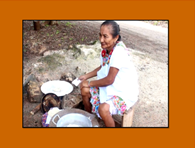 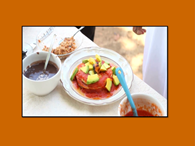 Ella es una habitante del estado de Campeche, hace las tortillas para preparar un pan de cazón, que es uno de los platillos típicos de esa tierra.Observa como utiliza los elementos naturales como las piedras, el barro, el maíz y todos los ingredientes para preparar este delicioso platillo.¿Qué platillos preparan en el lugar dónde vives? ¿Qué elementos naturales utilizan para prepararlo? ¿Qué elementos sociales utilizan para cocinarlo? Por ejemplo, en Morelos, se prepara el “Chileatole”, que es una especie de sopa, preparada con granos de maíz, chile, cebolla, epazote y un poco de masa.Conoce otro lugar más, se trata de la Ciudad de México, no olvides enfocarte en las imágenes y no en el audio.D Todo - Ciudad de México. 7:34 seg.https://www.youtube.com/watch?v=vUM2wq1KHk8&t=7m34sComo puedes observar, los elementos naturales casi no se encuentran, pero como dice la canción que escuchaste en el programa anterior, si pones atención los puedes encontrar. Si miras al cielo por la noche, encontrarás la luna y las estrellas, igual que en cualquier lugar de nuestro país.Observa las siguientes imágenes, son de los lugares donde viven algunos niños que cursan el primer año al igual que tú.Esta postal la mandó Rafael Domínguez, él vive en Querétaro, Querétaro. 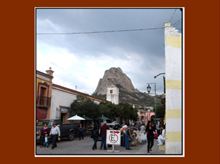 Laura segura vive en Ciudad de México; ella vive en un edificio muy alto. 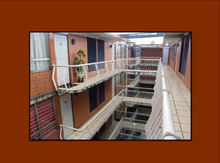 En todos los lugares que has visto hay elementos naturales y elementos sociales, aunque no todos son los mismos, por ejemplo, el mar es un elemento natural, pero hay regiones que no tienen mar y, los elementos sociales se elaboran o transforman de acuerdo a las necesidades de cada región, como las casas que, en todos lados existen, pero la forma y el material con el que se construyen cambian según la región, pues no son el mismo tipo de casas las que se construyen con piedra y lodo, que las que se construyen con tabique y concreto.Te voy mostrar algunos elementos naturales que puedes observar en todos los lugares donde te encuentres, te invito a escuchar la siguiente historia. Al terminar el video, menciona cuales son esos elementos idénticos para todos los habitantes del mundo, así que siéntate cómodamente y pon mucha atención.Inicia video “El día y la noche” 19 seg.https://www.youtube.com/watch?v=rKiKiVIIoQw&t=19s¿De qué elementos naturales se trata? El día y la noche.Pero, en realidad los elementos naturales que intervienen en el día y la noche son el sol y la luna, y cualquier persona, desde cualquier parte del mundo puede mirar al cielo y verlos, así como las estrellas y las nubes.Para la siguiente actividad, te voy a pedir que observes unas imágenes y con base en ellas, elabores una clasificación que puedes registrar en una hoja a la mitad o en una tabla como la siguiente: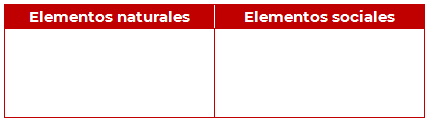 La primera imagen. Se trata de un lugar donde niñas y niños aprenden juntos con apoyo de algunos adultos, comparten muchos conocimientos y hacen amigos. La escuela, ¿Será un elemento natural o social?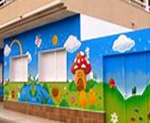 Es social, porque son construidas por el hombre y participan muchas personas formando comunidades, los maestros que enseñan, los padres de familia que llevan a sus hijos a la escuela, los alumnos que aprenden.Segunda imagen. Está formado por agua, los seres humanos crean embarcaciones para navegar en él, también se aprovecha para regar cultivos y puede ser hogar de peces, lagartos, aves y plantas. Es el río. ¿Será un elemento natural o social?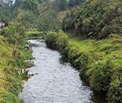 Es un elemento natural porque forma parte de la naturaleza.Tercera imagen es un objeto que tiene tres luces de colores, siempre está en la avenida y facilita el cruce de vehículos y personas. El semáforo. ¿Será un elemento natural o social?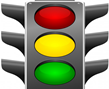 Es un elemento social porque lo construyen los hombres y se usa para organizar la circulación de los automóviles y evitar accidentes, y los peatones también debemos respetar los colores de la luz del semáforo y esperar a que los autos se detengan completamente para atravesar la calle.Cuarta imagen. Las hay de muchos colores durante todo el año. En México hay una diferente para cada época o acontecimiento. En noviembre el cempasúchil, en diciembre la nochebuena, rosas, crisantemos, lilis, astromelias, gardenias y lavandas para perfumar las casas y jardines durante la mayor parte del año, son las flores. ¿Será un elemento natural o social?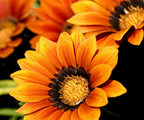 Es un elemento natural porque forman parte de la naturaleza.Quinta imagen. Muestra un objeto que se usa para cargar grandes cantidades de algo, pueden ser alimentos, materiales pesados, muebles o cualquier otra cosa que necesite ser transportada. Recorre grandes distancias para llevar los productos de un lugar a otro, el camión. 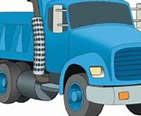 El camión de carga es un elemento social porque fue creado para facilitar el traslado de materiales y alimentos a los lugares más lejanos. Última imagen. Es el hogar de las familias, sirve para resguardarse del clima y es el lugar donde tenemos todo lo necesario para realizar nuestras actividades diarias. Es una casa. ¿Será un elemento natural o social?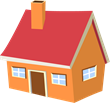 Es un elemento social porque ha sido construido transformando los elementos naturales.El día de hoy conociste algunos lugares de México y donde viven alumnas y alumnos de primer año, descubriste las semejanzas y diferencias de los elementos naturales y sociales que los conforman. Distinguiste que los elementos naturales que se encuentran en el cielo, son los mismos en cualquier lugar y tienen la misma función. Así que en cualquier parte del mundo podemos ver el sol y las nubes si es de día o la luna y las estrellas si es de noche.¡Buen trabajo!Gracias por tu esfuerzo.Para saber más:Lecturashttps://www.conaliteg.sep.gob.mx/primaria.html